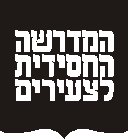 עש"ק אחרי – קדושים תשע"המבחן מסכם מכות דף ב' ע"אא. "כיצד העדים נעשים זוממים... אין אומרים יעשה זה בן גרושה". מדוע נקטה המשנה לשון יחיד? (2 ביאורים)________________________________________________________________________________________________________________________________________________ב. מהי הזמה ומהי הכחשה?________________________________________________ג. איך נודע לעדים שהוא בן גרושה ובן חלוצה? (רש"י והמאירי)________________________________________________________________________________________________ד. פרש את המושג "יכיר"________________________________________________________________________________________________ה. מה פירוש המושג "עדות שאתה יכול להזימה"?________________________________________________________________________________________________ו. מה הדין בעדי נערה המאורסה? האם נהרגים על עדותם ומדוע?________________________________________________________________________________________________ז. באר את דברי הגמרא "כל הזוממין מקדימין לאותה מיתה" (רש"י ותוס')________________________________________________________________________________________________ח. היכן בסוגיתנו נזכר המונח "שתיקה כהודאה"?________________________________________________________________________________________________ט. מדוע באמת לא עושים לעדי בן גרושה וחלוצה בדיוק מה שזממו לעשות לנידון?________________________________________________________________________________________________י. למה אין העדים משלמים את מתנות הכהונה שזממו להפסיד לכהן?________________________________________________________________________________________________________________________________________________________________________________________________רשות:1. מה הקשה המהרש"א על התוס' לגבי אמירת "מזיד הייתי"?_______________________________________________________________________________________________2. הקשה ה "תומים" כיצד ניתן לקיים בעדים דין הזמה והרי יש כלל "כאשר זמם – ולא כאשר עשה" ובמקרה שלנו ברגע שבית הדין קיבל את עדותם הופך הנידון להיות חלל ואם כן כבר נעשה המעשה ואי אפשר להזימם. כתוב את תירוצם של האחרונים שאליו כיוון חברנו הבה"ח חיים מנחם נ"י.________________________________________________________________________________________________________________________________________________בהצלחה רבה!